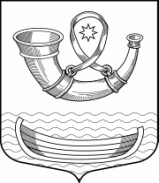 АДМИНИСТРАЦИЯМУНИЦИПАЛЬНОГО ОБРАЗОВАНИЯПАШСКОЕ СЕЛЬСКОЕ ПОСЕЛЕНИЕВолховского муниципального районаЛенинградской областиПОСТАНОВЛЕНИЕот 26 сентября 2017 года                                                                                  № 235с.ПашаО представлении гражданами, претендующими на замещение должностей муниципальной службы, на должность руководителя муниципального учреждения, а также муниципальными служащими и руководителями муниципальных учреждений сведений о доходах, расходах, об имуществе и обязательствах имущественного характера в муниципальном образовании Пашское сельское поселение Волховского муниципального района Ленинградской области(в ред. Постановления от 18.10.2018г. № 278)В соответствии со статьей 8 Федерального закона от 25 декабря 2008 года № 273-ФЗ «О противодействии коррупции», Федерального закона от              29 декабря 2012 года № 280-ФЗ «О внесении изменений в отдельные законодательные акты Российской Федерации в части создания прозрачного механизма оплаты труда руководителей государственных (муниципальных) учреждений и представления руководителями этих учреждений сведений о доходах, имуществе и обязательствах имущественного характера», Указом Президента Российской Федерации от 23 июня 2014 года № 460 «Об утверждении формы справки о доходах, расходах, об имуществе и обязательствах имущественного характера и внесении изменений в некоторые акты Президента Российской Федерации», Федерального закона от 03 апреля 2017 г. № 64-ФЗ «О внесении изменений в отдельные законодательные акты Российской Федерации в целях совершенствования государственной политики в области противодействия коррупции», на основании протеста Волховской городской прокуратуры от 25.09.2017 года № 01-17-2017 администрация муниципального образования Пашское сельское поселение Волховского муниципального района Ленинградской области п о с т а н о в л я е т:         1. Утвердить прилагаемое Положение о представлении гражданами, претендующими на замещение должностей муниципальной службы, на должность руководителя муниципального учреждения, а также муниципальными служащими и руководителями муниципальных учреждений сведений о доходах, расходах, об имуществе и обязательствах имущественного характера в муниципальном образовании Пашское сельское поселение Волховского муниципального района Ленинградской области.         2. Установить, что гражданин, претендующий на замещение должностей муниципальной службы, на должность руководителя муниципального учреждения, а также муниципальные служащие и руководители муниципальных учреждений представляют сведения о своих доходах, об имуществе и обязательствах имущественного характера, а также сведения о доходах, об имуществе и обязательствах имущественного характера своих супруги (супруга) и несовершеннолетних детей по форме справки,  утвержденной Указом Президента Российской Федерации от 23.06.2014 года № 460, заполненной с использованием специального программного обеспечения «Справки БК», размещенного на официальном сайте Президента Российской Федерации или на официальном сайте государственной информационной системы в области государственной службы. 3. Установить, что муниципальные служащие представляют сведения о своих расходах, а также о расходах своих супруги (супруга) и несовершеннолетних детей по форме справки,  утвержденной Указом Президента Российской Федерации от 23.06.2014 года № 460, заполненной с использованием специального программного обеспечения «Справки БК», размещенного на официальном сайте Президента Российской Федерации или на официальном сайте государственной информационной системы в области государственной службы.         4. Признать утратившим силу постановление администрации  Пашского сельского поселения от 24.03.2016 года № 72 «О представлении гражданами, претендующими на замещение должностей муниципальной службы, на должность руководителя муниципального казённого  учреждения, а также муниципальными служащими и руководителем муниципального казённого учреждения сведений о доходах, об имуществе и обязательствах имущественного характера в муниципальном образовании Пашское сельское  поселение» с момента принятия настоящего постановления.          5. Настоящее постановление подлежит публикации в средствах массовой информации и размещению в информационно-телекоммуникационной сети «Интернет» на официальном сайте администрации www.adminpasha.ru           6. Контроль за исполнением настоящего постановления оставляю за собой. 
Глава администрацииПашского сельского поселения                                                      А.Т. КулимановЮ.О. Вязьмина 41-238

ПОЛОЖЕНИЕ о представлении гражданами, претендующими на замещение должностей муниципальной службы, на должность руководителя муниципального учреждения, а также муниципальными служащими, руководителями муниципальных учреждений сведений о доходах, расходах, об имуществе и обязательствах имущественного характера в муниципальном образовании Пашское сельское поселение Волховского муниципального района Ленинградской области       1. Настоящим Положением определяется порядок предоставления гражданами, претендующими на замещение должностей муниципальной службы, на должность руководителя муниципального учреждения, а также муниципальными служащими и руководителями муниципальных учреждений сведений о доходах, расходах, об имуществе и обязательствах имущественного характера в муниципальном образовании Пашское сельское поселение Волховского муниципального района Ленинградской области (далее - сведения о доходах, расходах, об имуществе и обязательствах имущественного характера).        2. Обязанность представлять сведения о доходах, об имуществе и обязательствах имущественного характера в соответствии с федеральными законами возлагается:        а) на гражданина, претендующего на замещение должности муниципальной службы или на должность руководителя муниципального учреждения (далее - гражданин);        б) на муниципального служащего, замещавшего по состоянию на 31 декабря отчетного года должность муниципальной службы, предусмотренную перечнем должностей,  (далее - муниципальный служащий) и на руководителя муниципального учреждения.        3. Сведения о доходах, об имуществе и обязательствах имущественного характера представляются по утвержденной Президентом Российской Федерации форме справки, заполненной с использованием специального программного обеспечения «Справки БК», размещенного на официальном сайте Президента Российской Федерации или на официальном сайте государственной информационной системы в области государственной службы:        а) гражданами - при поступлении на муниципальную службу и на должность руководителя муниципального учреждения;       б) муниципальными служащими, замещающими должности муниципальной, предусмотренные перечнем должностей, и руководителем муниципального учреждения - ежегодно, не позднее 30 апреля года, следующего за отчетным;4. Муниципальный служащий, замещающий должность муниципальной службы, включенную в соответствующий перечень, обязан представлять сведения о своих расходах, а также о расходах своих супруги (супруга) и несовершеннолетних детей в порядке и по форме, которые установлены для представления сведений о доходах, расходах, об имуществе и обязательствах имущественного характера.       5. Гражданин при назначении на должность муниципальной службы или на должность руководителя муниципального учреждения представляет:       а) сведения о своих доходах, полученных от всех источников (включая доходы по прежнему месту работы или месту замещения выборной должности, пенсии, пособия, иные выплаты) за календарный год, предшествующий году подачи документов для замещения должности муниципальной службы или на должность руководителя муниципального учреждения, а также сведения об имуществе, принадлежащем ему на праве собственности, и о своих обязательствах имущественного характера по состоянию на первое число месяца, предшествующего месяцу подачи документов для замещения должности (на отчетную дату);          б) сведения о доходах супруги (супруга) и несовершеннолетних детей, полученных от всех источников (включая заработную плату, пенсии, пособия, иные выплаты) за календарный год, предшествующий году подачи гражданином документов для замещения должности, а также сведения об имуществе, принадлежащем им на праве собственности, и об их обязательствах имущественного характера по состоянию на первое число месяца, предшествующего месяцу подачи гражданином документов для замещения должности (на отчетную дату).           5.1. Кандидат на должность, предусмотренную перечнем, представляет сведения о доходах, об имуществе и обязательствах имущественного характера в соответствии с пунктом 4 настоящего Положения.            6. Муниципальный служащий, руководитель муниципального учреждения представляет ежегодно:            а) сведения о своих доходах, полученных за отчетный период (с 1 января по 31 декабря) от всех источников (включая денежное содержание, пенсии, пособия, иные выплаты), а также сведения об имуществе, принадлежащем ему на праве собственности, и о своих обязательствах имущественного характера по состоянию на конец отчетного периода;            б) сведения о доходах супруги (супруга) и несовершеннолетних детей, полученных за отчетный период (с 1 января по 31 декабря) от всех источников (включая заработную плату, пенсии, пособия, иные выплаты), а также сведения об имуществе, принадлежащем им на праве собственности, и об их обязательствах имущественного характера по состоянию на конец отчетного периода.6.1. Муниципальный служащий предоставляет ежегодно за отчетный период (с 1 января по 31 декабря) сведения о своих расходах, а также о расходах своих супруги (супруга) и несовершеннолетних детей.           7. Граждане, претендующие на замещение должности главы  администрации по контракту, и лицо, замещающее указанную должность, представляют сведения о своих доходах, расходах, об имуществе и обязательствах имущественного характера, а также сведения о доходах, расходах, об имуществе и обязательствах имущественного характера своих супруг (супругов) и несовершеннолетних детей высшему должностному лицу субъекта Российской Федерации (руководителю высшего исполнительного органа государственной власти субъекта Российской Федерации) в порядке, установленном законом субъекта Российской Федерации.8. Сведения о доходах, расходах, об имуществе и обязательствах имущественного характера представляются в кадровую службу органа местного самоуправления в порядке, устанавливаемом руководителем органа местного самоуправления.            9. В случае если гражданин или муниципальный служащий, руководитель обнаружили, что в представленных ими в кадровую службу органа местного самоуправления сведениях о доходах, расходах, об имуществе и обязательствах имущественного характера не отражены или не полностью отражены какие-либо сведения либо имеются ошибки, они вправе представить уточненные сведения в порядке, установленном настоящим Положением.
          Гражданин может представить уточненные сведения в течение одного месяца со дня представления сведений в соответствии с подпунктом "а" пункта 3 настоящего Положения. Муниципальный служащий, руководитель муниципального учреждения может представить уточненные сведения в течение одного месяца после окончания срока, указанного в подпункте "б" пункта 3 настоящего Положения.          10. В случае непредставления по объективным причинам муниципальным служащим, руководителем муниципального учреждения сведений о доходах, об имуществе и обязательствах имущественного характера супруги (супруга) и несовершеннолетних детей данный факт подлежит рассмотрению на соответствующей комиссии по соблюдению требований к служебному поведению муниципальных служащих и урегулированию конфликта интересов.          11. Проверка достоверности и полноты сведений о доходах, расходах, об имуществе и обязательствах имущественного характера, представленных в соответствии с настоящим Положением гражданином, муниципальным служащим, руководителем муниципального учреждения осуществляется в соответствии с законодательством Российской Федерации.12. Проверка достоверности и полноты сведений о доходах, расходах, об имуществе и обязательствах имущественного характера, представляемых гражданином, претендующим на замещение должности главы  администрации по контракту, и лицом, замещающим указанную должность, осуществляется по решению высшего должностного лица субъекта Российской Федерации (руководителя высшего исполнительного органа государственной власти субъекта Российской Федерации) в порядке, установленном законом субъекта Российской Федерации.12.1. При выявлении в результате проверки достоверности и полноты сведений о доходах, расходах, об имуществе и обязательствах имущественного характера, представляемых гражданином, претендующим на замещение должности главы  администрации по контракту, и лицом, замещающим указанную должность, фактов несоблюдения, ограничений, запретов, неисполнения обязанностей, которые установлены Федеральным законом от 02.03.2007 года № 25-ФЗ «О муниципальной службе», Федеральным законом от 03.12.2012 года № 230-ФЗ «О контроле за соответствием расходов лиц, замещающих государственные должности, и иных лиц их доходам», Федеральным законом от 07.05.2013 года № 79-ФЗ «О запрете отдельным категориям лиц открывать и иметь счета (вклады), хранить наличные денежные средства и ценности в иностранных банках, расположенных за пределами территории Российской Федерации, владеть и (или) пользоваться иностранными финансовыми инструментами», высшее должностное лицо субъекта Российской Федерации (руководитель высшего исполнительного органа государственной власти субъекта Российской Федерации) обращается с заявлением о досрочном прекращении полномочий лица, замещающего должность главы местной администрации по контракту, или применении в отношении его иного дисциплинарного взыскания в орган местного самоуправления, уполномоченный принимать соответствующее решение, или в суд.          13. Сведения о доходах, расходах, об имуществе и обязательствах имущественного характера, представляемые в соответствии с настоящим Положением гражданином и муниципальным служащим, руководителем муниципального учреждения, являются сведениями конфиденциального характера.           14. Сведения о доходах, расходах, об имуществе и обязательствах имущественного характера муниципального служащего, руководителя муниципального учреждения, его супруги (супруга) и несовершеннолетних детей в соответствии с порядком, утвержденным Указом Президента Российской Федерации от 8 июля 2013 года № 613, размещаются на официальном сайте органа местного самоуправления, а в случае отсутствия этих сведений на официальном сайте соответствующего органа местного самоуправления - предоставляются средствам массовой информации для опубликования по их запросам.           15. Муниципальные служащие, в должностные обязанности которых входит работа со сведениями о доходах, расходах, об имуществе и обязательствах имущественного характера, виновные в их разглашении или использовании в целях, не предусмотренных законодательством Российской Федерации, несут ответственность в соответствии с законодательством Российской Федерации.           16. Сведения о доходах, об имуществе и обязательствах имущественного характера, представленные в соответствии с настоящим Положением гражданином или кандидатом на должность, предусмотренную перечнем, а также представляемые муниципальным служащим, руководителем муниципального учреждения ежегодно, и информация о результатах проверки достоверности и полноты этих сведений приобщаются к личному делу муниципального служащего, руководителя. В случае, если гражданин или кандидат на должность, предусмотренную перечнем, представившие в кадровую службу органа местного самоуправления справки о своих доходах, об имуществе и обязательствах имущественного характера, а также справки о доходах, об имуществе и обязательствах имущественного характера своих супруги (супруга) и несовершеннолетних детей, не были назначены на должность муниципальной службы, такие справки возвращаются указанным лицам по их письменному заявлению вместе с другими документами.          17. В случае непредставления или представления заведомо ложных сведений о доходах, об имуществе и обязательствах имущественного характера гражданин не может быть назначен на должность муниципальной службы, а муниципальный служащий, руководитель муниципального учреждения, освобождается от должности  или подвергается иным видам дисциплинарной ответственности в соответствии с законодательством Российской Федерации.     УТВЕРЖДЕНОПостановлением администрации муниципального образования Пашское сельское поселение Волховского муниципального района Ленинградской области от 26 сентября 2017 года № 235